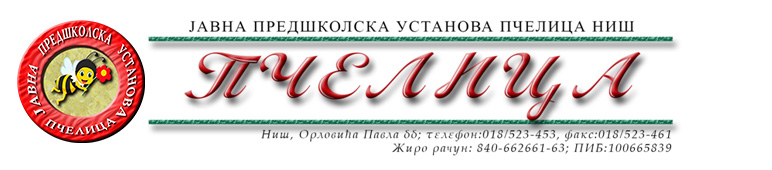 КОНКУРСНА ДОКУМЕНТАЦИЈА ЗА НАБАВКУ УСЛУГА БР.110. ПРЕГЛЕД И БАЖДАРЕЊЕ СУДОВА ПОД ПРИТИСКОМОБРАЗАЦ ПОНУДЕ ЗА НАВАКУ ДОБАРА БР. 110. ПРЕГЛЕД И БАЖДАРЕЊЕ СУДОВА ПОД ПРИТИСКОМТЕХНИЧКА СПЕЦИФИКАЦИЈАНапомена: Одређиавње притиска почетка и притиска затварања вентила сигурности према SRPS EN ISO 4126-1:2014, SRPS EN ISO 4126-1/A1:2017 I SRPS EN ISO 4126-1/A2:2019 T.7.2РОК ВАЖЕЊА ПОНУДЕ: _____________дана (не може бити краћи од 30 дана) од дана отварања понуда.РОК ИЗВРШЕЊА УСЛУГЕ: _________ дана (не може бити дужи од 2 дана) од дана позива Наручиоца.УСЛОВИ И НАЧИН ПЛАЋАЊА: У року од 45 (четрдесетпет) дана од дана пријема исправног рачуна (фактуре) са тачно наведеним називима и врстом пружених услуга.У Нишу,   ____.____.2022.године      			       		ПОНУЂАЧМ.П.        	_____________________                                                                                      		(потпис овлашћеног лица)Под пуном материјалном и кривичном одговорношћу, као заступник понуђача, дајем следећуИ З Ј А В УПонуђач  _______________________________________из ____________________, у поступку  набавке услуга број 110. Преглед и баждарење судова под притиском, испуњава све услове дефинисане конкурсном документацијом за предметну  набавку и то:да је регистрован је код надлежног органа, односно уписан у одговарајући регистар;да он и његов законски заступник није осуђиван за неко од кривичних дела као члан организоване криминалне групе, да није осуђиван за кривична дела против привреде, кривична дела против животне средине, кривично дело примања или давања мита и кривично дело преваре;да није изречена мера забране обављања делатности на снази у време објаве/слања позива за доставу понуде;да је измирио доспеле порезе, доприносе и друге јавне дажбине у складу са прописима Републике Србије или стране државе када има седиште на њеној територији;да је поштовао обавезе које произлазе из важећих прописа о заштити на раду, запошљавању и условима рада, заштити животне средине и гарантује да је ималац права интелектуалне својине;да има важећи Сертификат да испуњава Стандарде SRPS ISO/IEC 17025:2017уз понуду обавезно доставити тражени СертификатПонуђач овом Изјавом, под пуном материјалном и кривичном одговорношћу потврђује  да је понуду у поступку набавке услуга број 110. Преглед и баждарење судова под притиском, поднео потпуно независно и без договора са другим понуђачима или заинтересованим лицима.У Нишу,   ____.____.2022.године      			       		ПОНУЂАЧМ.П.        	_____________________                                                                                      		(потпис овлашћеног лица)                                                                                                                                                                       Број понуде Назив понуђачаАдреса седишта понуђачаОсоба за контактОдговорна особа/потписник уговораКонтакт телефонТекући рачун и назив банкеМатични бројПИБЕлектронска поштаРб.Oпис услуге Кoличинa Јед.цена бeз ПДВУкупнo без пдв1. Централна Кухиња (експанзиона посуда 2м3)Испитивање експанзионе посуде са издавањем извештаја1 ком2.Техничка контрола исправности и подешавање вентила сигурности DN40NP16  са издавањем извештаја1 ком3.Вртић ,,Лептирић'' (експанзиона посуда 1,5м3)Испитивање експанзионе посуде са издавањем извештаја1 ком4.Техничка контрола исправности и подешавање вентила сигурности DN40NP16  са опругом на котлу са издавањем извештаја1 ком5.Техничка контрола исправности и подешавање вентила сигурности DN40NP16  са опругом на посуди са издавањем извештаја1 ком6.Манометар (провера функционалности)3 ком7.Вртић ,,Бамби'' (експанзиона посуда 1м3)Испитивање експанзионе посуде са издавањем извештаја1 ком8.Техничка контрола исправности и подешавање вентила сигурности DN40NP16  са опругом на котлу са издавањем извештаја1 ком9.Вртић ,,Бамби'' (експанзиона посуда 2м3)Испитивање експанзионе посуде са издавањем извештаја1 ком10.Експанзиона посуда Elbi 250л1 ком11.Техничка контрола исправности и подешавање вентила сигурности DN40NP16  са опругом на котлу са издавањем извештаја1 комУКУПНА ЦЕНА БЕЗ ПДВ-АУКУПНА ЦЕНА БЕЗ ПДВ-АУКУПНА ЦЕНА БЕЗ ПДВ-АИЗНОС ПДВ-АИЗНОС ПДВ-АИЗНОС ПДВ-АУКУПНА ЦЕНА СА ПДВ-ОМУКУПНА ЦЕНА СА ПДВ-ОМУКУПНА ЦЕНА СА ПДВ-ОМ